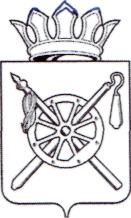 Российская ФедерацияРостовская областьМуниципальное образование «Октябрьский район»Администрация Октябрьского районапостановление20.08.2021                                           № 881                          р.п.  Каменоломни	В соответствии с муниципальной программой «Поддержка социально ориентированных некоммерческих организаций в Октябрьском районе», утвержденной постановлением Администрации Октябрьского района от 13.11.2018 № 1558, руководствуясь частью 9 статьи 52 Устава муниципального образования «Октябрьский район»,ПОСТАНОВЛЯЮ:1. Утвердить победителей конкурса на получение финансовой поддержки в виде субсидии социально ориентированным некоммерческим организациям из бюджета Октябрьского района на реализацию социально значимого проекта согласно приложению.2. Отделу социально-политических коммуникаций управления инновационного развития Администрации Октябрьского района          (Миронова Т.А.) организовать заключение договоров о предоставлении субсидии с организациями – победителями конкурса.3. Главному бухгалтеру Администрации Октябрьского района    (Саркисян А.В.) перечислить субсидию на счет организаций-победителей конкурса в соответствии с заключенными договорами за счет бюджета Октябрьского района в рамках реализации муниципальной программы «Поддержка социально ориентированных некоммерческих организаций в Октябрьском районе», утвержденной постановлением Администрации Октябрьского района от 13.11.2018 № 1558.4. Контроль за исполнением настоящего постановления возложить на заместителя главы Администрации Октябрьского района Федосеева С.В.5.Настоящее постановление вступает в силу со дня его подписания.          Глава Администрации          Октябрьского района		                  			       Л.В. ОвчиеваПостановление вносит отделсоциально-политических коммуникацийАдминистрации Октябрьского района                      Приложениек постановлению АдминистрацииОктябрьского районаот 20.08.2021 № 881Победители конкурса на предоставление финансовой поддержкив виде субсидии социально ориентированным некоммерческим организациям из бюджета Октябрьского района на реализацию социально значимого проекта.И.О. Управляющего деламиАдминистрации Октябрьского района                                         А.А. ПригородоваО предоставлении финансовой поддержки в виде субсидии социально ориентированным некоммерческим организациям                 из бюджета Октябрьского района на реализацию социально значимого проекта№Наименование СО НКО(организация – победитель)Название проектаРазмер предоставляемой субсидии (руб.)1.Октябрьская (с) районная организация Ростовской областной организации Общероссийской общественной организации «Всероссийское общество инвалидов»   Творческая мастерская лепки,    живописи и дизайна для людей с  с инвалидностью75 0002.Хуторское казачье общество «Красюковское» юртового казачьего общества «Нижнедонсклй юрт» окружного казачьего общества Первого Донского округа войскового казачьего общества «Всевеликое войско Донское»   Спортивный патриотический    казачий клуб «Вольные»82 600ИТОГО:157 600